FuktsäkerhetsplanProjektnamnProjektnummer: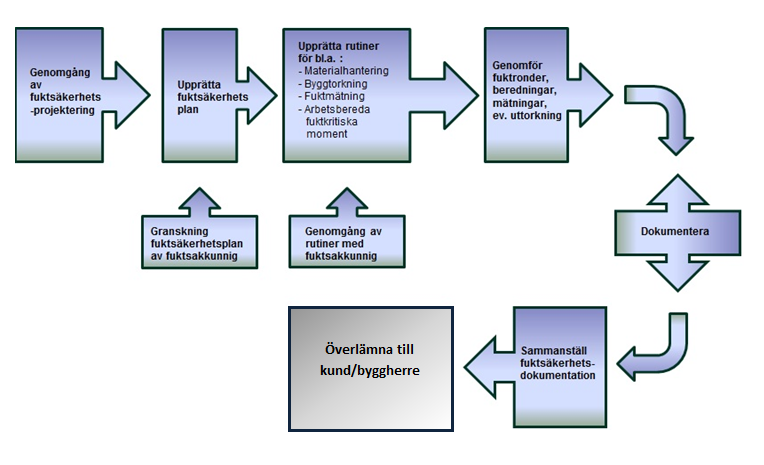 Fuktsäkerhetsplanen är upprättad av:Titel, namn och datum:Fuktsäkerhetsansvarig Fabrik:Titel, namn och datum:Fuktsäkerhetsansvarig Montage:Titel, namn och datum:IntroduktionFuktsäkerhetsplanen upprättas av Fuktsäkerhetsansvarig Fabrik och Fuktsäkerhetsansvarig Montage och beskriver vilka fuktsäkerhetsåtgärder och mätningar som kommer att utföras under tillverkningen i fabrik och monteringen ute på arbetsplats för att skydda huset och byggmaterialet mot skadlig fukt under hela produktionen. Fuktsäkerhetsplanen beskriver även hur uppföljningen kommer att ske vid byggnation av kritiska byggnadsdelar och moment vilka har identifierats av projektörerna vid fuktsäkerhetsprojekteringen. Tillägg/ avvikelser från fuktsäkerhetsplanen som uppdagas under produktionsskedet ska infogas och uppdatera fuktsäkerhetsplanen.Under produktionsskedet har Fuktsäkerhetsansvarig Fabrik respektive Montering det övergripande ansvaret för att fuktsäkerhetsplanen följs och att löpande information om fuktsäkerhetsarbetet redovisas vid byggmöten och att underlag för fuktsäkerhetsdokumentation upprättas och överlämnas till Huvudansvarig Fuktsäkerhet. Mallen för fuktsäkerhetsplanen är grundstommen dvs kan utökas i omfattning beroende på projektet.Innehållsförteckning1. Organisation	52. Genomgång av fuktaspekter inför upprättande av fuktsäkerhetsplanen	63. Upprättande av arbetsberedningar inkluderande fuktsäkerhetsprojekteringens identifierade fuktrisker	74. Väderskydd och hantering/ förvaring av byggnadsmaterial	85. Uttorkningsklimat	96. Betongkonstruktioner, avjämningsmassor	107. Inbyggnad av trä, gips mineralull och andra fuktkänsliga material	118. Lufttäthet	119. Planering för åtgärder och hantering av avvikelser	1210. Fuktronder och löpande redovisning till Huvudansvarig Fuktsäkerhet	1311. Kontroller	1412. Underlag för fuktsäkerhetsdokumentation produktion	151. Organisation2. Genomgång av fuktaspekter inför upprättande av fuktsäkerhetsplanen *) Ansvarig aktör: Hf-Huvudansvarig Fuktsäkerhet, Fp-Fuktsäkerhetsansvarig Projektör, Ff- Fuktsäkerhetsansvarig Fabrik. Fm- Fuktsäkerhetsansvarig Montage3. Upprättande av arbetsberedningar inkluderande fuktsäkerhetsprojekteringens identifierade fuktriskerBeredningarna ska minst innehålla punkterna 1-10 (vid förekomst) och därefter kompletteras med övriga identifierade riskmoment, se fuktsäkerhetsprojektering med riskvärdering. Beredningar ska dokumenteras.4. Väderskydd och hantering/ förvaring av byggnadsmaterial5. Uttorkningsklimat6. Betongkonstruktioner, avjämningsmassor7. Inbyggnad av trä, gips mineralull och andra fuktkänsliga material8. Lufttäthet9. Planering för åtgärder och hantering av avvikelserNedan anges den beredskap man har att hantera en uppkommen avvikelse.10. Fuktronder och löpande redovisning till Huvudansvarig Fuktsäkerhet11. Kontroller12. Underlag för fuktsäkerhetsdokumentation produktionFuktsäkerhetsansvarig Montage och Fuktsäkerhetsansvarig Fabrik ansvarar för att samla in och sammanställa följande dokumentation och överlämna detta till Huvudansvarig Fuktsäkerhet:Uppdaterad fuktsäkerhetsplan.Fuktrondsprotokoll.Relevant märkning, produktgodkännande och intyg som är relevanta för byggnadens fuktsäkerhet.Revideringar av konstruktioner, materialval och utföranden som kan påverka den framtida fuktsäkerheten.Resultat från beräkningar.Resultat från mätning och kontroller enligt fuktsäkerhetsplan.Avvikelserapporter och redovisning av utförda åtgärder.Kvalitetsdokument enligt BKRs branschregler för våtrum, MVK måleribranschens regler för våtrum, elinstallationer i våtrum, GVKs branschregler Säkra våtrum och intyg om säker vatteninstallation.Instruktioner för drift och underhåll relevanta för fuktsäkerheten t ex rensning av dagvattenbrunnar samt takbrunnar och breddavlopp, kontroll av inspektionsbrunnar till dränering, eventuella mjukfogningar som behöver översyn och underhåll mm.Besiktningsprotokoll och utlåtanden som rör fuktsäkerhet.Övrig dokumentation (ex. foton, protokoll från möten där fuktfrågor behandlats).Rev.nrDatumBeskrivning av ändringSignFöretag, namn, tel. nr., e-mail:Entreprenadform:Byggherre:Huvudansvarig Fuktsäkerhet:Fuktsäkerhetsansvarig Fabrik:Fuktsäkerhetsansvarig Montage (kan vara flera)Fuktsäkerhetsansvarig Projektering (kan vara flera)Övriga Fuktsäkerhetsansvariga:Aktivitet/kontrollpunktDelaktivitet Resultat/metodUtfört *Datum/ signaturGenomgång av krav på fuktsäkerhetHuvudansvarig Fuktsäkerhet går igenom/delger fuktkraven som gäller för all hustillverkning på företaget till Fuktsäkerhetsansvarig Projektör, Fuktsäkerhetsansvarig Fabrik och Fuktsäkerhetsansvarig MontageHf:Fp:Ff:Fm:Genomgång av identifierade fuktrisker vid fuktsäkerhets-projekteringenRespektive Fuktsäkerhetsansvarig Projektör delger Fuktsäkerhetsansvarig Fabrik och Montage fuktsäkerhetsprojekteringens identifierade fuktrisker samt hur dessa ska följas upp och dokumenteras. Fp:Ff:Fm:Genomgång av identifierade fuktrisker för produktionFuktsäkerhetsansvarig Fabrik och Montage identifierar fuktkänsliga moment, konstruktioner och installationer samt hur dessa ska följas upp och dokumenteras och upprättar denna fuktsäkerhetsplan.Ff:Fm:Identifierar arbetsberedning fuktDe fuktsäkerhetsansvariga i produktionen identifierar behovet av och tidpunkter när information till personal och UE ska tas upp vad gäller arbetsberedning inför fuktkritiska arbetsmoment. Arbetsberedningar ska dokumenteras.Ff:Fm:LöpnrAktivitetAnsvarigArbetsberedningUtfördArbetsberedningUtfördRedovisning alternativt hänvisning till dokumentLöpnrAktivitetAnsvarigDatumSignRedovisning alternativt hänvisning till dokument1Lufttäthet (Bygga L)2Våtrum (BKR, GVK, Säker vatten)3VVS installationer (Säker vatten)4Takläggning5Dörr och fönstermontage (detaljer)6Tätning av genomföringar klimatskal (utvändigt)7Materialhantering8Terrasser, balkonger9Betonggjutning, avjämningsmassa10Vattentäta konstruktionerNedan redovisas identifierade fuktrisker från projekteringenNedan redovisas identifierade fuktrisker från projekteringenNedan redovisas identifierade fuktrisker från projekteringenNedan redovisas identifierade fuktrisker från projekteringenNedan redovisas identifierade fuktrisker från projekteringenNedan redovisas identifierade fuktrisker från projekteringen11121314AktivitetBeskrivning Resultat/ metodVäderskyddRedovisa hur montaget och byggnaden ska väderskyddas samt hur takläggningen kommer att utföras med hänsyn till byggfukt före tätt hus, för att fuktkraven ska uppfyllas. Väderkänsligt montage får inte ske vid nederbörd.  Se www.vaderskydd.seLeverans av byggnadsmaterialRedovisa vilka krav som kommer att ställas på materialleverantörerna vad gäller fuktkrav och emballage.Beskriv mottagningskontrollen på fabrik och arbetsplatsLagring av byggnadsmaterial på arbetsplatsBeskriv hur lagring av byggnadsmaterialet kommer att ske på fabriken och arbetsplatsen avseende väderskydd, klimathållning och risk för nedsmutsning.AktivitetBeskrivning Resultat/ metodProvisoriskt byggklimatRedovisa metod och maskinell insats samt förväntat klimat (RF (%), temperatur) med hänsyn till produktionsskede.Avstämning mot uttorkningsberäkningar.Klimatmätning Beskriv hur klimatet RF % och temperatur kommer att övervakas och dokumenteras. Beskriv även metod för hur bedömning av fukttillskott och mikroklimat kontrolleras och dokumenteras.Avstämning mot uttorkningsberäkningar.AktivitetBeskrivningResultat/ metodBetonggjutningarRedovisa förväntad uttorkningsprocess i betonggjutningar och förstyvningar med hänsyn till betongens vct-tal och uttorkningsklimat för att läggning av ytskikt ska kunna ske enligt tidplan. AvjämningsmassorRedovisa val av avjämningsmassa samt uttorkningstid med hänsyn till läggning av ytskikt. Kritisk RFRedovisa RF% kritiskt för de ytskikt som kommer att användas.FuktmätningBeskriv antalet mätpunkter i betongkonstruktionen och avjämningsmassor, placering av mätpunkter samt val av mätmetod och mätfrekvens.Ange vem som är anlitad för att utföra fuktkontroll.Slutmätning ska utföras och dokumenteras enlig gällande HUS AMA eller RBK (http://www.rbk.nu/)AktivitetBeskrivning Resultat/ metodFuktkvotsmätning i träRedovisa omfattning, utförande, hur och när, vad gäller fuktkvotsmätning i trä samt vid vilken fuktkvot trämaterial byggs in.Fuktmätning i andra fuktkänsliga materialRedovisa omfattning på fuktmätning i andra fuktkänsliga material.Mikrobiologisk påväxtRedovisa hur kontroll sker så att mikrobiologisk påväxt, före inbyggnad, ej uppstått på organiskt material.AktivitetBeskrivning Resultat/ metodGenomgång av kraven avseende lufttäthetRedovisa omfattning, utförande.Granskning av projekterade handlingar Görs med fördel i samverkan med projektör med tanke på produktionskritiska moment/detaljer. Hitta konstruktioner som underlättar lufttätning.Upprätta egenkontrollplanUpprätta egenkontrollplan i samråd med projektör. Utför kontroller på kritiska punkter.Aktivitet Resultat/ metod (Redovisa hur dokumentation och åtgärd utförs ifall aktiviteten inträffar.)Avvikelser från denna fuktsäkerhetsplan.Mikrobiologisk påväxt på trä eller andra material.Förhöjd fuktkvot i trä mot godkänd nivå.Gips och träbaserat skivmaterial får fukttillstånd som överskrider det värde som angetts av tillverkare.Kritiskt fukttillstånd för ytskiktsbeläggning över/ underskrids i luften.Betong/ avjämningsmassor uppfyller inte kravet på kritisk relativ fuktighet.Vattenskada uppstår genom läckage t ex rörläckor, sönderblåst väderskydd.AktivitetBeskrivning ResultatAnsvarig utförareUtfört: Datum/ signaturFuktronderRedovisa vem som är ansvarig för att utföra fuktronder, när och hur ofta fuktronden kommer att utföras samt var dokumentationen finns. Redovisning av fuktsäkerhetsarbetet på arbetsplats.Redovisa hur det löpande fuktsäkerhetsarbetet vidarebefordras till Huvudansvarig Fuktsäkerhet. AktivitetBeskrivning ResultatAnsvarig utförareUtfört: Datum/ signaturFuktmätning i betongRedovisa vem som är ansvarig för kontrollen, resultat samt undertecknad när kontrollen är avslutad.KlimatmätningFuktkvotsmätning i träFuktmätning i andra fuktkänsliga materialTryck och täthetskontroll rörledningarLufttäthetsprovningUtför tidig täthetskontroll (provtryckning och läckagesökning) gärna i kombination med termografering under uppvärmningssäsongen.TäthetsprovningTerrassbjälklag/platta takKontroll av tätskikt, golvbrunnar, uppvik, genomföringar, klämringar etc. i våtrum